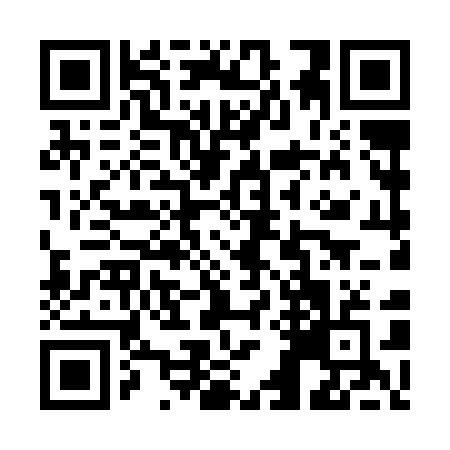 Prayer times for Kovandzhiite, BulgariaMon 1 Apr 2024 - Tue 30 Apr 2024High Latitude Method: Angle Based RulePrayer Calculation Method: Muslim World LeagueAsar Calculation Method: HanafiPrayer times provided by https://www.salahtimes.comDateDayFajrSunriseDhuhrAsrMaghribIsha1Mon5:247:021:245:547:479:192Tue5:227:001:245:557:489:203Wed5:206:591:245:557:499:224Thu5:186:571:235:567:509:235Fri5:166:551:235:577:529:256Sat5:146:531:235:587:539:267Sun5:126:521:225:587:549:288Mon5:106:501:225:597:559:299Tue5:086:481:226:007:569:3110Wed5:066:471:226:017:579:3211Thu5:046:451:216:017:599:3312Fri5:026:431:216:028:009:3513Sat5:006:421:216:038:019:3714Sun4:586:401:216:048:029:3815Mon4:566:381:206:048:039:4016Tue4:546:371:206:058:049:4117Wed4:526:351:206:068:059:4318Thu4:506:341:206:078:079:4419Fri4:476:321:206:078:089:4620Sat4:456:301:196:088:099:4721Sun4:436:291:196:098:109:4922Mon4:416:271:196:098:119:5123Tue4:396:261:196:108:129:5224Wed4:376:241:196:118:149:5425Thu4:356:231:186:118:159:5626Fri4:336:211:186:128:169:5727Sat4:316:201:186:138:179:5928Sun4:296:181:186:138:1810:0029Mon4:276:171:186:148:1910:0230Tue4:256:161:186:158:2010:04